2019 Annual Report to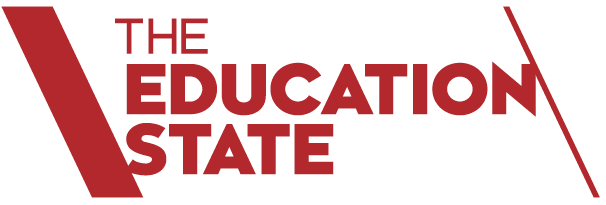 The School Community

School Name: Moonee Ponds Primary School (3987)
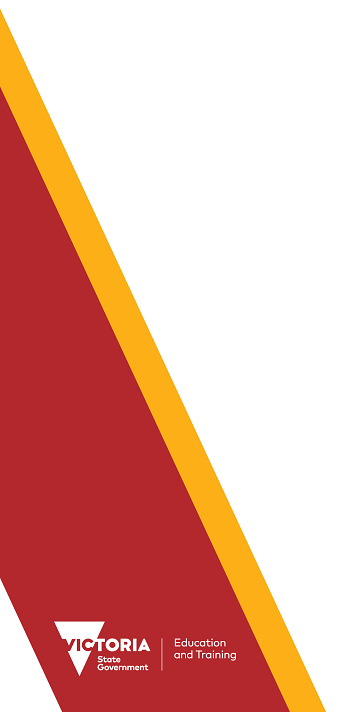 About Our School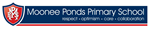 School contextMoonee Ponds Primary School is well-established school located in the inner north west of Melbourne. The school has a long and proud history and was initially established in 1919, first as a primary school, then as a "central" school with students from prep - year 8. In 2013 the school again became a primary school. As part of this transition the school community (students, teachers and parents) authentically established our School Mission, Vision and Values. This underpins all work we do as a collaborative learning community. Our mission is to create and sustain a world class inclusive and collaborative learning community that provides the highest quality education; where teacher and student potential is maximised and where all students are empowered to become active, inspired and courageous citizens. Our vision and values can be viewed at http://www.mpp.vic.edu.au/about-us/ 
The school is situated on spacious and well-treed grounds that are well appointed with equipment, play and recreation areas.  The school is located in the inner north west of Melbourne and draws students from its local area of Moonee Ponds, Ascot Vale and Brunswick North and West.  In 2019 our enrolment was 350 students (176 females, 174 males), encompassing 16 classes. We have an engaged parent community which is reflected in an active School Council and Parents Association. Through fundraising efforts, student initiatives and parent support many improvements have been made to the grounds including development of sustainability garden and chicken enclosure, playground improvements, shade sail and tap installation, footy goal posts and most recently an outdoor maths garden (learning area). The school has a Sports and Performance Centre with a half-court gym a dedicated music room and a dedicated performing arts room. There is also a designated Italian/LOTE and visual arts room.
Organisationally the school is structured in professional learning teams (PLTs): Prep/Foundation, Year 1/2, Year 3/4 and Year 5/6. In 2019 our workforce comprised of two Principal class officers, twenty teachers and twelve Education Support Staff (office & integration aides) with a total of 27.0 EFT (Effect Fulltime Staff). There were 10% of EAL (English as an Additional Language) students and 3% ATSI (Aboriginal and Torres Strait Islander) students in the school. Our overall socioeconomic profile (based on SFOE) is “high” with an SFOE index of 0.1445. 
Moonee Ponds Primary School is a place where all students feel safe, are respected and are challenged in their learning. Our teachers work in highly effective teams, planning for the success and learning of every child in the school. Together they have created a vibrant reading, thinking and problem solving culture in every classroom. The timetable is designed to support each team with at least one period of planning time together during the school day. The meeting schedule is structured with PLT meeting time after school one day a week. All meetings are structured to have a Strategic Plan/Annual Implementation Plan (AIP) focus and organisational focus; with a professional learning emphasis on curriculum, instruction, assessment and feedback. 
As well as the classroom teaching teams, students have access to specialist classrooms and teachers for Visual and Performing Arts, Physical Education and Italian. This breadth of curriculum is also supported with both Science and extensive Integrated Studies units of work. Our philosophy is based around each student performing at their personal best in all areas of the curriculum including sport. We celebrate participation and reward excellence in all endeavours. We commit to maximising the learning growth of every child.Framework for Improving Student Outcomes (FISO)The FISO area that MPPS focused on in 2019 was Excellence in Teaching and Learning, Professional Leadership, Positive Climate for Learning & Community Engagement in Learning. 
 
AIP Goal 1- To improve achievement and optimise the learning growth of every student.
In the in the area of Curriculum Planning and Assessment (and Evidence Based High Impact Teaching Strategies) was 'Consistently embed the school differentiated approach to curriculum, assessment and instruction [with an initial AIP emphasis on Reading].'
The KIS in the area of Building Practice Excellence (and Evaluating Impact on Learning), the Key Improvement Strategy (KIS) was ‘Implement the PLC evidence-based inquiry approach and other FISO supports to collaboratively build staff capacity to embed the differentiated approach'.
In the area of Building leadership Teams (and Instructional Shared Leadership) the KIS was 'Continue to build instructional leadership capacity to guide, support and direct improvement in teacher practice and student outcomes.'

AIP Goal 2- To create empowered learners who are actively engaged in and connected to their learning. 
The KIS in the area of Curriculum Planning and Assessment (and Empowering Students) was 'Continue to activate student voice, leadership and agency in their learning.'

AIP Goal 3- Continue to develop respectful and resilient students who display growth mindsets and behaviours and attitudes that reflect the MPPS values.
The KIS in the area of Curriculum Planning and Assessment (and Empowering Students) was 'Continue to activate student voice, leadership and agency in their learning.' 

The Professional Learning Community (PLC) initiative and collaborative work with schools both within our network and outside our network has helped develop the leadership capacity of our team and learning area leaders as well as the consistency and cohesiveness of our staff. Through this work there is an enhanced focus on improving outcomes for students with an increased capacity of staff to use data to set goals and measure impact.The professional learning agenda has also increased that capacity of staff to observe and share practice. 2019 was the first year of our new School Strategic Plan. 
AchievementMoonee Ponds Primary School’s (MPPS) Victorian Curriculum data in English is similar the median of all Victorian government schools and in Mathematics is above. In 2019 our student outcomes were also consistent with that of similar schools. In Year 3, NAPLAN reading was lower and numeracy similar when compared to that of similar schools comparison. In Year 5 both reading and numeracy were similar, with the four year average consistent to that of similar schools. 

Our NAPLAN growth data showed more than 70% of students in the high or medium growth areas across all learning areas. There was an increased number of students with high growth in writing (33%), grammar & punctuation (20%) and spelling (20%). This data is a relative strength and reflects the strategic goal focus (2015-2018) on writing. In reading there are 18% of students showing low gains and 13% showing high gains. Increasing the number of students with medium and high growth in reading is a focus in our strategic plan.

MPPS continues to focus on ensuring all students experience success in their learning and achieve greater than expected growth. Improved student growth outcomes are achieved through ensuring alignment of school practices, and continuing to work collaboratively as a staff and as a PLC to analyse data and use this to plan effective teaching practices. Our highly qualified staff promote high expectations of student achievement, through increased levels of support, enhanced personalised learning, student responsibility for learning and student voice. 

Students supported through the Program for Students with Disabilities (PSD) all showed satisfactory progress in achieving their individual goals as identified in their Individual Education Plans. The Education Support Staff (ESS) worked closely with the class teachers and also meet as a Professional Learning Community with leadership to regularly track student progress and develop and implement improvement strategies. Our ESS are also included in whole staff professional learning on FISO as well as our strategic goals. A clear focus on collective efficacy and responsibility ensures that high outcomes for students is the focus of our work together. 

We continue to embed and grow best practice teaching and learning strategies in Literacy and Numeracy. We are committed to a rich, robust and rigorous curriculum that includes Performing and Visual Arts, Physical Education, LOTE, Science and the Technologies. Our teachers work in teams to plan, deliver, assess and review for every child’s growth. Continued professional learning through our Professional Learning Community (PLC) work, the learning around our teaching instructional model (GANAG) and alignment with the High Impact Teaching Strategies (HITS) and Practice Principles will support the next stage of work.EngagementAttendance at MPPS in 2019 was around 94-95%, except at Year 6 which was at 91%. The results for 2019 and across the last four years showed attendance higher when compared against similar schools (fewer absences). Long-term absences due to family holidays and trips overseas during the term remain a concern for some families in our school. Our strategy to improve this is to continue to promote the importance of attendance as a significant factor in student learning and engagement.

To engage students at school, we implement a targeted approach to teaching and learning. Teachers track student growth against the curriculum, plan for and deliver lessons based on the cohort and individual student needs. This results in differentiated and targeted curriculum delivery. A continued focus is on developing student learner agency so that students are authentically engaged with their learning, know what their goals are, how they will achieve them, how they will know when they have achieved them and what's next in their learning. 

Additional programs are implemented to support student engagement; these include social and life skills groups, chess club and the instrumental music program. We build leadership capacity in students through an active Student Representative Council, Green Team (student environmental group), sport and music leaders and the Better Buddies Program (with Year 5/ 6 and Foundation students). Technologies are integrated across the curriculum with increased access to laptops, desktops and interactive whiteboards to support student learning. There is also the eConnect (1:1 netbook) program in Years 4-6. Continuing to leverage technology to engage students with learning, critical and creative thinking, feedback and problem solving will also help enhance student agency in learning.

Age specific transition programs for students and their parents are provided annually. We continue to support students entering their next year of schooling through four ‘move up’ transition sessions during term four. All student transitions are supported by teachers and the use of student learning data and individual learning improvement plans for students 12 months above and below the expected level of achievement. For parents, information is utilised through parent transition sessions, information evenings for all year levels and through regular updates on class blogs and in the school newsletter.
WellbeingIn 2019 the Attitudes to School survey was implemented for Year 4, 5 & 6 students. Students were asked questions in relation to a range of factors. These included questions about students’ safety, social engagement, learner characteristics & disposition, student/ teacher relationships and effective teaching practice for cognitive engagement. Our student data is consistent with similar schools in terms of the Management of Bullying and slightly below similar schools in terms of the Sense of Connectedness factor. 

We continue to actively promote student wellbeing to develop students’ deep connections to one another, to school and to learning. The annual MPPS Establishment Program revisits and deepens a positive school culture. Teachers facilitate this important program to build a positive environment within the class and across the school; expectations are established, goals are set and resilience strategies reinforced. In 2019 a focus of the school was building student capacity to reflect on, regulate and manage their emotions, build their self-awareness and ability to problem solve as well as develop positive and constructive relationships. Programs implemented to support this included the Rights, Resilience and Respectful Relationships program and Mindfulness Curriculum across the school, and the Martial Arts Therapy (MAT) program at year 5/6.

MPPS has a ‘sustaining’ eSmart (Cyber Safety) accreditation. This process is aimed at developing student capacity to be smart, safe and responsible users of technology. Whole school events and cross-age activities are explicitly planned to build MPPS as a collaborative learning community. There is a shared commitment to ensure a safe, caring and nurturing environment. All children adhere to the MPPS values which are emphasised with all students across the school. Children, teachers and parents work cooperatively and supportively as a school community.
Financial performance and positionOverall in 2019 MPPS has continued to provide quality education programs achieving high student outcomes utilising both DET and locally raised funds. Commonwealth grants were accessed through the Sports in Schools program; this included Football, Softball, Cricket, Tennis, Volleyball, Gymnastics, Athletics and Badminton. Professional Development expenditure included the Communities of Practice network focused on ‘GANAG/ Classroom Instruction That Works’ and improving teacher instruction across all 7 participating schools. The school community raised funds (through holding student and parent activities) for student-based projects with considerable success. MPPS received $7827 in equity (social disadvantage) funding. These funds contribute to the supplementary reading program which targets the reading outcomes of the students (including Koorie and English as an Additional Language) who are working more than 12 months behind expected.
For more detailed information regarding our school please visit our website at http://www.mpp.vic.edu.au